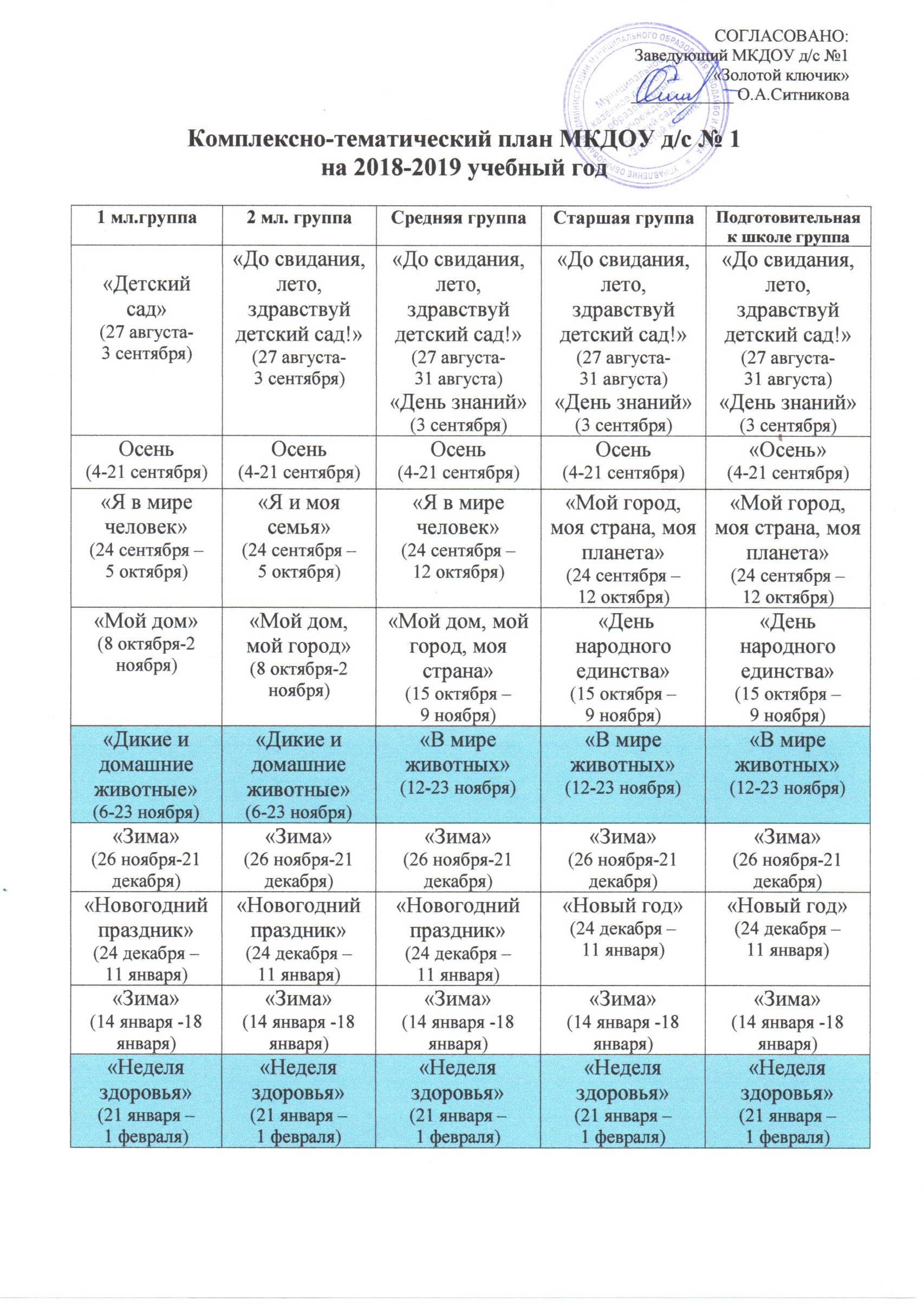 «Папин день»(4 февраля –22 февраля)«День защитника Отечества»(4 февраля –22 февраля)«День защитника Отечества»(4 февраля –22 февраля)«День защитника Отечества»(4 февраля –22 февраля)«День защитника Отечества»(4 февраля –22 февраля)«Мамин день»(25 февраля-8 марта)«8 Марта»(25 февраля-8 марта)«8 Марта»(25 февраля-8 марта)«Международ-ный женский день»(25 февраля-8 марта)«Международ-ный женский день»(25 февраля-8 марта)«Народная игрушка»(11-22 марта)«Знакомство с народной культурой и традициями»(11-22 марта)«Знакомство с народной культурой и традициями»(11-22 марта)«Народная культура, традиции»(11-22 марта)«Народная культура, традиции»(11-22 марта)Мониторинг (25марта-12 апреля)Мониторинг (25марта-12 апреля)Мониторинг (25марта-12 апреля)Мониторинг (25марта-12 апреля)«Весна»(15-26 апреля)«Весна»(15-26 апреля)«Весна»(15-26 апреля)«Весна»(15-26 апреля)«Весна»(15-26 апреля)«Весна»(29 апреля –31  мая)«Праздник весны и труда»(29 апреля-10 мая)«День Победы»(29 апреля-10 мая)«День Победы»(29 апреля-10 мая)«День Победы»(29 апреля-10 мая)«Весна»(29 апреля –31  мая)«Весна»(13-31 мая)«Весна»(13-31 мая)«Весна»(13-31 мая)«Весна»(13-28 мая)«Лето»(3 июня-29августа)«Лето»(3 июня-29августа)«Лето»(3 июня-29августа)«Лето»(3 июня-29августа)«До свидания детский сад! Здравствуй школа!»(29 мая-31 мая)«Лето»(3 июня-29августа)«Лето»(3 июня-29августа)«Лето»(3 июня-29августа)«Лето»(3 июня-29августа)«Лето»(3 июня-29 августа)В летний период детский сад работает в каникулярном режиме (1-я неделя июня – 3-я неделя августа)В летний период детский сад работает в каникулярном режиме (1-я неделя июня – 3-я неделя августа)В летний период детский сад работает в каникулярном режиме (1-я неделя июня – 3-я неделя августа)В летний период детский сад работает в каникулярном режиме (1-я неделя июня – 3-я неделя августа)В летний период детский сад работает в каникулярном режиме (1-я неделя июня – 3-я неделя августа)